Моя жизнь – его победа                                                                    Квасникова Наталья 7-Б класс                                МОУ СОШ № 5  г. Вологды                        Что значит для нашей семьи день 9 Мая?  			Это в первую очередь, конечно же,  память и благодарность  дедам  за их подвиг, за то, что мы живем в своей стране под мирным небом. А потом уже боль и скорбь, которые принесла война в семьи наших родных и нашего народа. В моей семье воевали прадедушки и со стороны папы и со стороны мамы. КВАСНИКОВ  ИВАН  ВАСИЛЬЕВИЧ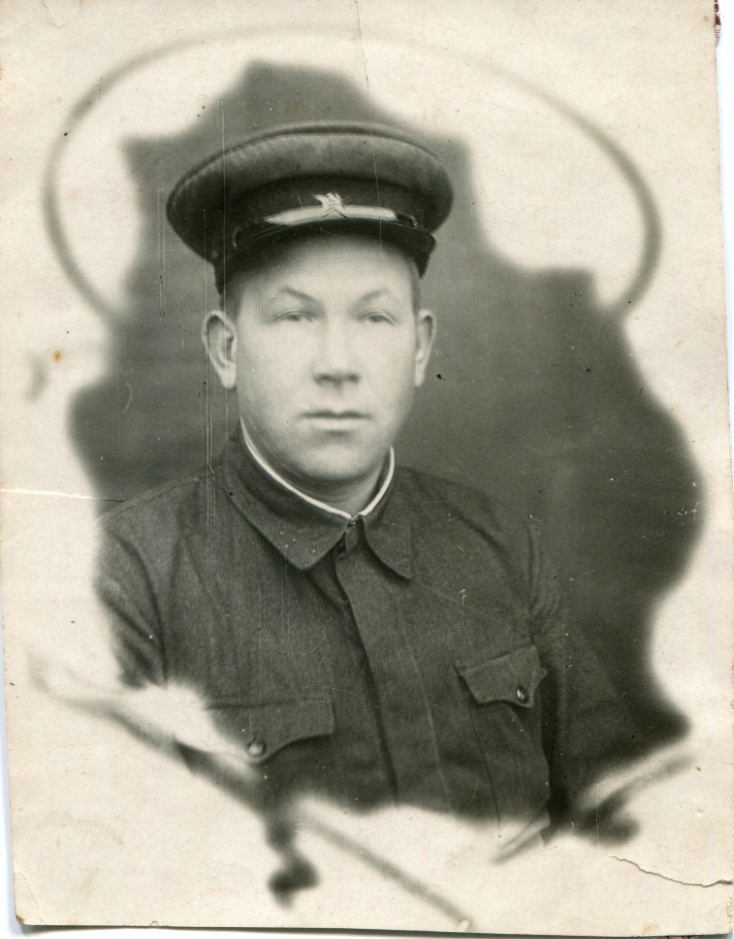 Мой прадедушка со стороны отца моего папы родился 18 октября 1911 года в деревне Маега Вологодского района. До войны жил со своей женой Ниной Николаевной в городе Вологда на улице Кривой переулок. Работал рабочим. 12 мая 1941 года  в их  семье родился второй сын – мой дедушка Николай Иванович, а 22 июня началась Великая Отечественная война.С самого  начала войны  был призван на фронт, где служил артиллеристом.По воспоминаниям прабабушки в 1944 году, когда эшелон проходил через Вологду, у Ивана Васильевича  была возможность побывать дома, как оказалось потом, в последний раз.А 2 февраля 1944 года  прадедушка погиб в Мурманской области  в городе Кандалакше, где и похоронен. После войны делали запросы о месте захоронения, но ответа так и не получили. Кроме похоронки, еще во время войны прабабушка получила письмо от  его сослуживца, в котором он писал, что Иван был очень хорошим товарищем,  погиб от пулевого ранения в сердце и похоронен в братской могиле прямо на месте сражения.Мы надеемся, что членам нашей семьи всё же удастся отыскать место захоронения деда и побывать  на  его могиле.                                                                                        КОКАРЕВ  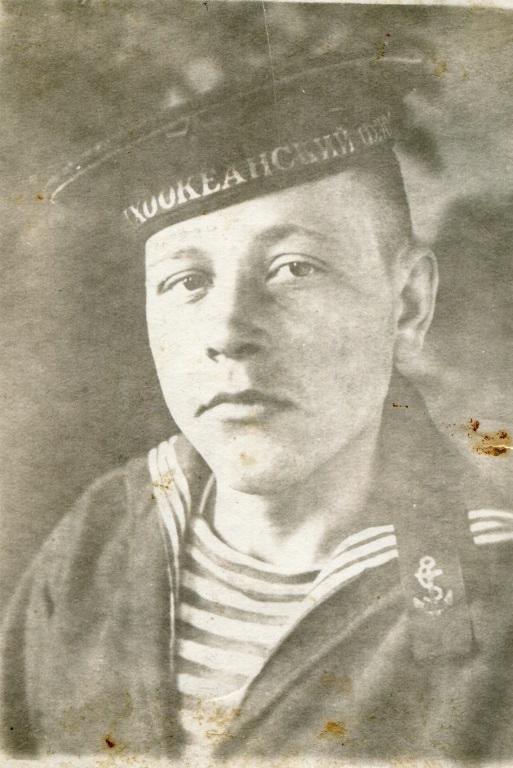               ЛЕОНИД  НИКОЛАЕВИЧПрадедушка  со стороны мамы моего папы  Кокарев Леонид  родился 19 декабря 1919 года в деревне Мосейково Вологодского района.Воевал прадедушка семь лет. За три года до войны был призван в армию на Тихоокеанский флот. Когда началась Великая Отечественная война, продолжил службу в морском флоте на Дальнем Востоке. Прошел всю войну.В военное  время сильно  подорвал здоровье, вследствие чего  заболел туберкулезом.  О войне не любил говорить, очень тяжело давались воспоминания, и поэтому в семье не принято было первыми начинать разговор на эту тему. С прабабушкой Валентиной Анатольевной  он познакомился после победы. В их семье 20 января 1948 года родилась единственная дочь – моя бабушка Маргарита Леонидовна. Прабабушка всю недолгую совместную жизнь боролась за здоровье своего любимого  мужа. В 1954 г. прадеда не стало. После его смерти прабабушка  Валя полностью посвятила свою жизнь  дочери, а потом и внуку – моему папе. В нашей семье среди фамильных реликвий хранится и эта  открытка.  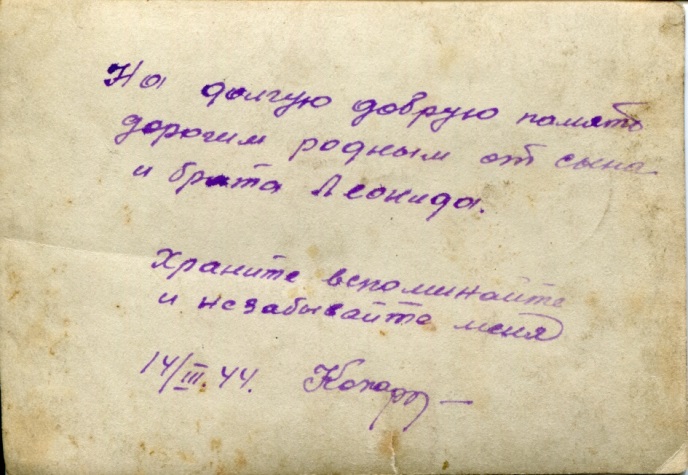 Я горжусь подвигом своих прадедушек. Благодаря таким воинам, как они,  мы победили фашизм. 